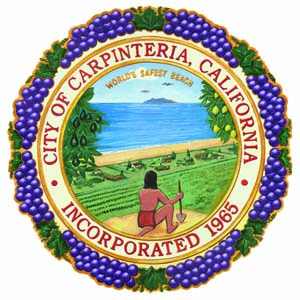 Volunteer OpportunitiesWithin the CityLibrary: (805) 684-4314 - 5141 Carpinteria Ave, Carpinteria, CA 93013Community Emergency Response Team (CERT): Volunteer Contact - Olivia Uribe MutalLISTOS: Volunteer Contact - Olivia Uribe MutalHOST Program: Volunteer Contact- Olivia Uribe MutalMarsh Docent: Andrea Adams-Morden (805) 886-4382 carp_parks@yahoo.comPool: Amber Workman, Aquatics Superintendent (805) 566-2417 AmberW@carpinteriaca.govEnvironmental Programs: Erin Maker, Environmental Program Manager 805-880-3415 erinm@carpinteriaca.govOutside of the CitySeal Watch https://carpinteriasealwatch.org (805) 684-2247Carpinteria Beautiful – President is Bryan Mootz b998cc@gmail.com Santa Monica Creek Clean Up - Trail Steward Ray Kolbe rwkolbe@gmail.com  (805) 705-3429Seniors Inc/Seniors Programming with City - carpsandy@gmail.com 